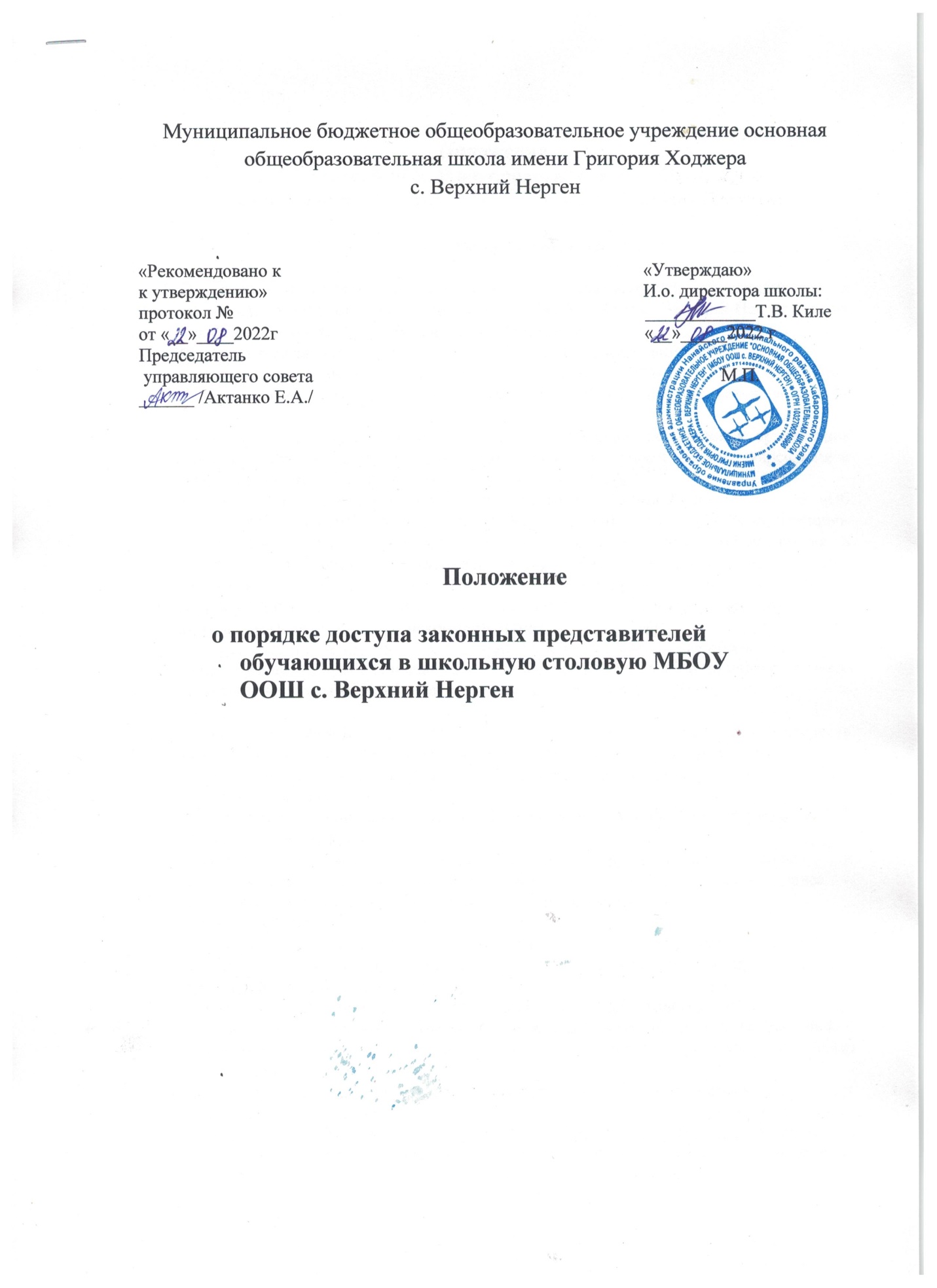 Положениео порядке доступа законных представителей обучающихся в школьную столовую МБОУ ООШ с. Верхний Нерген1.	Общие положения1.1. Положение о порядке доступа законных представителей обучающихся	в организацию общественного питания в МБОУ ООШ с. Верхний Нерген (далее – школьная столовая) разработано в соответствии с:Федеральным законом от 29.12.2012 № 273-ФЗ «Об образовании в РФ»; Федеральным	законом	от	30.03.1999	года	№52-ФЗ	«О	санитарно-эпидемиологическом благополучии населения» (с изм. и доп., вступ. в силу с 24.07.2015);СанПиН 2.4.5.2409-08 «Санитарно-эпидемиологические требования к организации питания	обучающихся	в	общеобразовательных	учреждениях,	учреждениях начального и среднего профессионального образования»;Постановлением Главного государственного врача РФ от 23.07.2008 № 45 «Об утверждении СанПиН 2.4.5.2409-08» (вместе с СанПиН 2.4.5.2409-08 «Санитарно-эпидемиологические	требования	к	организации питания обучающихся в общеобразовательных     учреждениях,         учреждениях	начального	и	среднего профессионального образования» (далее – Положение) разработано в соответствии с законами и иными нормативными правовыми актами Российской Федерации; Методическими                      рекомендациями                      MP                      2.4.0180-20 «Родительский	контроль	за	организацией	горячего	питания      детей	в общеобразовательных организациях» (утв. Федеральной службой по надзору в сфере защиты прав потребителей и благополучия человека 18 мая 2020 г.);Уставом школы.1.2. Положение разработано с целью соблюдения прав и законных интересов обучающихся и законных представителей в области организации питания.1.3. Основными целями посещения школьной столовой законными представителями обучающихся являются:Контроль качества оказания услуг по питанию детей в МБОУ ООШ с. Верхний Нерген (далее – Школа);Взаимодействие	законных	представителей	с	руководством	Школы	и представителями организации, оказывающей     услуги по питанию (далее	– исполнитель услуг питания), по вопросам организации питания;Повышение эффективности питания.1.4. Положение устанавливает порядок организации и оформления результатов посещения законными представителями школьной столовой, а также права законных представителей при посещении школьной столовой.1.5. Законные	представители при посещении школьной столовой руководствуются применимыми законами и иными нормативными правовыми актами Российской Федерации, Ростовской области, а также Положением и иными локальными нормативными актами Школы.1.6. Законные представители при посещении школьной столовой должны действовать добросовестно, не должны нарушать и вмешиваться в процесс питания и не должны допускать неуважительного отношения к сотрудникам Школы, сотрудникам исполнителя услуг питания, обучающимся и иным посетителям.1.7. Указанные	в	настоящем	положении	термины	(законные	представители, обучающиеся и пр.) определяются в соответствии с Законодательством Российской Федерации.2.	Организация и оформление посещения законными представителями школьной столовой2.1. Законные	представители посещают школьную столовую в установленном настоящим Положением порядке и в соответствии с Графиком посещения школьной столовой (Приложение № 1), разработанным и утвержденным руководителем Школой по согласованию с председателем Родительского комитета (председателем управляющего), График своевременно доводится законным представителям, детям, руководителю исполнителя услуги питания.2.2. Посещение школьной столовой осуществляется законными представителями в любой учебный день во время работы школьной столовой, в том числе на переменах (сменах питания) во время реализации обучающимся горячих блюд.2.3. Во избежание создания неудобств в работе школьной столовой Графиком посещения школьной столовой предусматривается посещение законными представителями в количестве не более 2 человек в течение одной перемены.2.4. При	составлении	Графика	посещения	школьной	столовой	рекомендуется предусматривать ежедневное посещение (в дни их работы).2.5. Законные представители имеют право выбрать для посещения как перемену, на которой организовано горячее питание для его ребенка, так и любую иную перемену, во время которой осуществляется отпуск горячего питания.2.6. График посещения школьной столовой формируется и заполняется на каждый учебный	день	месяца	на	основании	заявок,	поступивших	от	законных представителей обучающихся и согласованных уполномоченным лицом Школы.2.7. Заявка на посещение организации общественного питания подается непосредственно в Школу	не позднее 1 суток до предполагаемого дня и времени посещения школьной столовой. Посещение на основании заявки, поданной в более поздний срок, возможно по согласованию с администрацией Школы.2.8. Заявка на посещение организации общественного питания подается на имя директора Школы и может быть сделана как в письменной, так и в электронной форме.2.9. Заявка должна содержать сведения о:желаемом времени посещения (день и конкретная перемена); Ф.И.О. законного представителя;контактном номере телефона законного представителя;Ф.И.О. и классе обучающегося, в интересах которого действует законный представителями (Приложение №1)2.10.	Заявка должна быть рассмотрена директором или иным уполномоченным лицом Школы не позднее одних суток с момента ее поступления.2.11.	Результат рассмотрения заявки незамедлительно (при наличии технической возможности для связи) доводится до сведения законного представителя по указанному им контактному номеру телефона. В случае невозможности посещения школьной столовой в указанное законным представителем в заявке время, сотрудник Школы уведомляет законного представителя о ближайшем возможном для посещения времени. Новое время посещения может быть согласовано с законным представителем письменно или устно.2.12.	Посещение школьной столовой осуществляется законными представителями самостоятельно или в сопровождении представителя Школы или исполнителя услуг по питанию.2.13.	Законный	представитель может остаться в школьной столовой и после окончания перемены (в случае если установленная продолжительность перемены менее 20 минут или для завершения в разумный срок ознакомления с процессом организации питания).2.14.	По результатам посещения школьной столовой законные представители делают отметку в Книге посещения школьной столовой (прошитой, пронумерованной и скрепленной подписью директора и печатью Школы) (Примерная форма книги – Приложение № 2), а при наличии замечаний и в книге отзывов и предложений исполнителя услуг питания. (Примерная форма записи в книге отзывов и предложений – Приложение № 3).2.15.	Примерная	форма	записи	может	быть	использована	законными представителями дополнительно в качестве чек-листа для фиксации результатов посещения школьной столовой, о чем делается отметка в книге посещения школьной столовой, а сам чек-лист подлежит передаче администрации Школы.2.16.	Школой могут быть предусмотрены и реализованы иные способы фиксации родителями результатов посещения школьной столовой (например, электронная форма фиксации и пр. с фиксацией ответов на вопросы согласно Приложению № 3).2.17.	Возможность ознакомления с содержанием Книги посещения школьной столовой и иными формами фиксации результатов посещения должна быть предоставлена	Отделу	образования	Администрации	Нанайского	района, исполнителю услуг и законным представителям обучающихся по их запросу.2.18.	Предложения и замечания, оставленные родителями по результатам посещения, подлежат обязательному учету Отделом образования Администрации Нанайского района, к компетенции которых относится решение вопросов в области организации питания.2.19.	Рассмотрение	предложений	и	замечаний,	оставленных	законными представителями по результатам посещения, осуществляется не реже одного раза в месяц компетентными органами образовательной организации (комиссией или советом	по	питанию	и	прочими     органами)     с	участием	представителей администрации     образовательной     организации,	исполнителя     услуг,     законных представителей обучающихся и с оформлением протокола заседания.3.	Права законных представителей при посещении школьной столовой3.1. Законные	представители обучающихся имеют право посетить помещения, где осуществляются реализация питания и прием пищи.3.2. Допуск законных представителей (как правило, из числа имеющих медицинское образование или образование в сфере технологий общественного питания, пищевых производств) в пищевой блок и помещения для хранения сырья возможен в случае их включения в состав бракеражной комиссии приказом образовательной организации.	Допуск	осуществляется	в	соответствии	с	законодательством Российской     Федерации     и	локальным     актом	Школы,     регламентирующими деятельность бракеражной комиссии в образовательной организации.3.3. Законные представители, не входящие в состав бракеражной комиссии, получают необходимые сведения об организации питания в части деятельности исполнителя услуг питания в пищевом блоке и в помещениях для хранения сырья от членов бракеражной комиссии, присутствующих в Школе во время посещения законными представителями школьной столовой, и (или) путем ознакомления с документацией о бракераже, предусмотренной Российским законодательством.3.4. Законным представителям обучающихся должна быть предоставлена возможность: Сравнить меню питания на день посещения с утвержденными примерным меню с фактически выдаваемыми блюдами;Наблюдать осуществление бракеража готовой продукции или получить	у компетентных лиц сведения об осуществленном в день посещения организации общественного питания Бракераже готовой продукции и сырья;Приобрести за наличный или безналичный расчет и попробовать блюда и продукцию меню;Проверить температуру (бесконтактным термометром) и вес блюд и продукции меню;Наблюдать полноту потребления блюд и продукции меню (оценить «поедаемость» блюд);Зафиксировать результаты наблюдений в Книге посещения школьной столовой; Сделать запись в книге отзывов и предложений исполнителя услуг питания; Довести информацию до сведения администрации Школы и совета родителей; Реализовать иные права.4.	Заключительные положения4.1. Содержание	Положения	доводится	до	сведения	законных	представителей обучающихся путем его размещения в информационном уголке и на сайте Школы, а так же на общешкольном родительском собрании и родительских собраниях в классах.4.2. Содержание Положения и График посещения школьной столовой доводится до сведения сотрудников исполнителя услуг питания4.3. Руководитель Школы назначает сотрудников, ответственных за взаимодействие с родителями в рамках посещения ими школьной столовой (за их информирование, прием и рассмотрение заявок на посещение, согласование времени посещения, уведомление	родителей	о	результатах	рассмотрения	заявки,	ведение предусмотренной	Положением       документации),	организует	рассмотрение результатов посещения не реже одного раза в месяц.4.4. Школы в лице ответственного сотрудника должна:информировать законных представителей о порядке, режиме работы исполнителя услуги питания и действующих на территории школьной столовой правилах поведения; родителей обучающихся о содержании Положения;проводить разъяснения и лекции на тему посещения родителями школьной столовой; проводить с сотрудниками исполнителя услуг питания разъяснения на тему посещения законными представителями школьной столовой.Контроль за реализацией Положения осуществляет директор Школы и иные органы в соответствии с их компетенцией.Приложение 3 к приказу от 22.08.2022 года № 91 аПлан работы комиссиипо контролю организации и качества питания в 2022-2023 учебном годуПриложение 4 к приказу от 22.08.2022 года № 91 аФорма оценочного листаДата проведения проверки: __________________________________________Инициативная группа, проводившая проверку:1. ___________________________________________________________ 2. ___________________________________________________________ 3. ___________________________________________________________ 4. ___________________________________________________________ 5. ___________________________________________________________№МероприятиеСрокОтветственный1.Контроль	соблюдения	графика	работы столовойОдин раз в четвертьЧлены комиссии2.Контроль	соблюдения	графика	питания обучающихсяОдин раз в четвертьХоджер В.Г.3.Проведение	контрольных	проверок соответствия           приготовленных           блюд утвержденному меню,	качества и норм выдачи завтраков и обедовОдин раз в четвертьЧлены комиссии4.Организация просветительской работы среди обучающихся и их родителей (законных представителей)	по	вопросам	здорового питанияВ течение учебного годаАрхипова И.Н.5.Проверка санитарно-технического содержания обеденного зала, обеденной мебели, столовой посудыОдин раз в четвертьЧлены комиссии7.Организация консультаций по питанию для родителей и классных руководителейОдин раз в четвертьКлассные руководители8.Участие в педсоветах, семинарах, совещаниях, круглых столах, по вопросам качества питанияПо плану работы школыЧлены комиссии9.Проверка	эстетического	оформления	зала столовой2 раза в годЧлены комиссии10.Отчет о работе комиссии за учебный годМай 2023 годаХоджер В.Г.ВопросДа/нет1Имеется ли в организации меню?Имеется ли в организации меню?1А)	да,	для	всех	возрастных	групп	и	режимов функционирования организации1Б) да, но без учета возрастных групп1В) нет2Вывешено ли цикличное меню для ознакомления родителей и детей?Вывешено ли цикличное меню для ознакомления родителей и детей?2А) да2Б) нет3Вывешено ли ежедневное меню в удобном для ознакомления родителей и детей месте?Вывешено ли ежедневное меню в удобном для ознакомления родителей и детей месте?3А) да3Б) нет4.В меню отсутствуют повторы блюд?В меню отсутствуют повторы блюд?4.А) да, по всем дням4.Б) нет, имеются повторы в смежные дни5.В меню отсутствуют запрещенные блюда и продуктыВ меню отсутствуют запрещенные блюда и продукты5.А) да, по всем дням5.Б) нет, имеются повторы в смежные дни6.Соответствует ли регламентированное цикличным меню количество приемов пищи режиму функционирования организации?Соответствует ли регламентированное цикличным меню количество приемов пищи режиму функционирования организации?А) даБ) нет7.Есть ли в организации приказ о создании и порядке работы бракеражной комиссии?Есть ли в организации приказ о создании и порядке работы бракеражной комиссии?7.А) да7.Б) нет8От всех ли партий приготовленных блюд снимается бракераж?От всех ли партий приготовленных блюд снимается бракераж?8А) да8Б) нет9Выявлялись ли факты не допуска к реализации блюд и продуктов по результатам работы бракеражной комиссии (за период не менее месяца)?Выявлялись ли факты не допуска к реализации блюд и продуктов по результатам работы бракеражной комиссии (за период не менее месяца)?9А) нет9Б) да10Созданы ли условия для организации питания детей с учетом особенностей здоровья (сахарный диабет, пищевые аллергии)?Созданы ли условия для организации питания детей с учетом особенностей здоровья (сахарный диабет, пищевые аллергии)?10А) да10Б) нет11Проводится ли уборка помещений после каждого приема пищи?Проводится ли уборка помещений после каждого приема пищи?11А) да11Б) нет12Качественно ли проведена уборка помещений для приема пищи на момент работы комиссии?Качественно ли проведена уборка помещений для приема пищи на момент работы комиссии?12А) да12Б) нет13Обнаруживались ли в помещениях для приема пищи насекомые, грызуны и следы их жизнедеятельности?Обнаруживались ли в помещениях для приема пищи насекомые, грызуны и следы их жизнедеятельности?13А) нет13Б) да14Созданы ли условия для соблюдения детьми правил личной гигиены?Созданы ли условия для соблюдения детьми правил личной гигиены?14А) да14Б) нет15Выявлялись ли замечания к соблюдению детьми правил личной гигиены?Выявлялись ли замечания к соблюдению детьми правил личной гигиены?15А) нет15Б) да16Выявлялись ли при сравнении реализуемого меню с утвержденным меню факты исключения отдельных блюд из меню?Выявлялись ли при сравнении реализуемого меню с утвержденным меню факты исключения отдельных блюд из меню?16А) нет16Б) да17Имели ли факты выдачи детям остывшей пищи?Имели ли факты выдачи детям остывшей пищи?17А) нет17Б) да